НАИМЕНОВАНИЕ СИЗ (для приобретения)Техническое описаниеИзображенияКуртка на утепляющей подкладке 1050 шт.Ткань: саржа 100%, плотность 250 г/см2, малоусадочная, с устойчивым крашением. Цвет: темно-синий. Куртка (верх без подкладки)- со съемным утеплителем (2-х слойный ватин х/б.), с втачным меховым воротником, с планкой для пристегивания к воротнику верха, с ветрозащитным клапаном, с нагрудным карманом на левой полочке, застегивающимся на обметанную петлю и пуговицу, с притачными трикотажными напульсниками по низу рукавов, с центральной бортовой потайной застежкой на обметанные петли и пуговицы(в верхней и нижней части петли сквозные).Верх куртки с кулиской по линии талии спинки, с кокетками по полочкам и спинке. Капюшон- съемный с подбородочной частью на контактной ленте, состоит из 2 боковых и 1 средней части, прилегание к лицу на шнурке, проложенном в кулиску, втачанному по лицевому вырезу капюшона. Капюшон крепится к куртке по линии горловины на 5 пуговиц. Полочки с накладными карманами: 2 боковых и 1 нагрудный на левой полочке с клапаном на контактной ленте. Рукава втачные двухшовные. Клапаны с двойной отделочной строчкой. Карманы настрачивают двойной отделочной строчкой. Низ куртки и рукавов с наружной строчкой. Светоотражающие полосы по шву притачивания кокеток, и по верху рукавов шириной 2,5 см. Этикетка, сохраняемая на весь срок носки.ГОСТ 12.4.236-2011. ТР ТС 019/2011.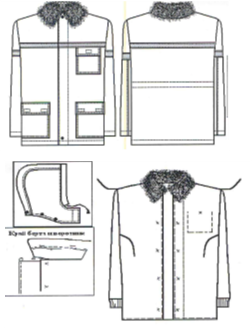 костюм утепленный (куртка +брюки) 850 шт.Куртка. Ткань: саржа 100%, плотность 250 г/см2, малоусадочная, с устойчивым крашением.  Цвет: темно-синий. Куртка(верх без подкладки)- со съемным утеплителем (2-х слойный ватин х/б.), с втачным меховым воротником, с планкой для пристегивания к воротнику верха, с ветрозащитным клапаном, с нагрудным карманом на левой полочке, застегивающимся на обметанную петлю и пуговицу, с притачными трикотажными напульсниками по низу рукавов, с центральной бортовой потайной застежкой на обметанные петли и пуговицы(в верхней и нижней части петли сквозные).Верх куртки с кулиской по линии талии спинки, с кокетками по полочкам и спинке. Капюшон- съемный с подбородочной частью на контактной ленте, состоит из 2 боковых и 1 средней части, прилегание к лицу на шнурке, проложенном в кулиску, втачанному по лицевому вырезу капюшона. Капюшон крепится к куртке по линии горловины на 5 пуговиц. Полочки с накладными карманами: 2 боковых и 1 нагрудный на левой полочке с клапаном на контактной ленте. Рукава втачные двухшовные. Клапаны с двойной отделочной строчкой. Карманы настрачивают двойной отделочной строчкой. Низ куртки и рукавов с наружной строчкой. Светоотражающие полосы по шву притачивания кокеток, и по верху рукавов шириной 2,5 см.                                                     Брюки с притачной утепляющей подкладкой, съёмной бретелью, застёжкой в переднем шве на петли и пуговицы, притачным поясом, выстеганным зигзагообразной строчкой и расширенным сзади с застёжкой на 2 петли и пуговицы. Съёмная бретель с двойной эластичной лентой и держателем с петлями по низу для пристёгивания на пуговицу, на поясе сзади. Концы бретели с петлями для пристёгивания на пуговицы на поясе спереди. Передние половинки брюк с накладными карманами, боковой срез которых входит в боковой шов. Задние половинки брюк с вытачками по линии талии. Пояс с пятью шлевками. Усилительные накладки в области колен. Светооражающая полоска шириной 2,5 см. по низу усилителя передней и задней половинок. Ткань верха: саржа 100%, плотность 250 г/см2, малоусадочная, с устойчивым крашением.  Цвет: темно-синий. Утеплитель: ватин, 1 слой. Этикетка, сохраняемая на весь срок носки.ГОСТ 12.4.236-2011. ТР ТС 019/2011.Костюм х/б – 3870 шт.Ткань: саржа 100%, плотность 250 г/см2, малоусадочная, с устойчивым крашением.  Цвет: темно-синий. Куртка: с центральной бортовой потайной застежкой на 5 обметанных петель и пуговицы (верхняя сквозная), с втачным отложным воротником, с кокетками по полочке и спинке, с кулисой со шнуром по линии талии. Полочки с накладными 2 боковыми и 2 нагрудными карманами с клапанами с застежкой на контактной ленте. Рукава втачные, двухшовные, с манжетами с застежкой на 1 обметанную петлю и пуговицу. Воротник, манжеты, клапаны с двойной отделочной строчкой, карманы настрачивают двойной отделочной строчкой. Низ куртки с наружной строчкой. Светоотражающая полоска шириной 2,5 см на расстоянии 3 мм от шва притачивания кокеток. Брюки с застежкой в среднем шве передних половинок на петли и пуговицы, притачным поясом. Передние половинки с боковыми накладными карманами с наклонной линией входа, наколенниками. Пояс с застёжкой на концах на петлю и пуговицу, эластичной лентой в области боковых швов. На поясе пять шлёвок. Световозвращающая лента: по низу передних и задних половинок по наметке на лекалах.Этикетка, сохраняемая на весь срок носки.ТР ТС 019/2011. ГОСТ 27575-87.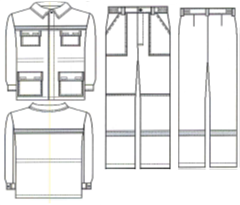 